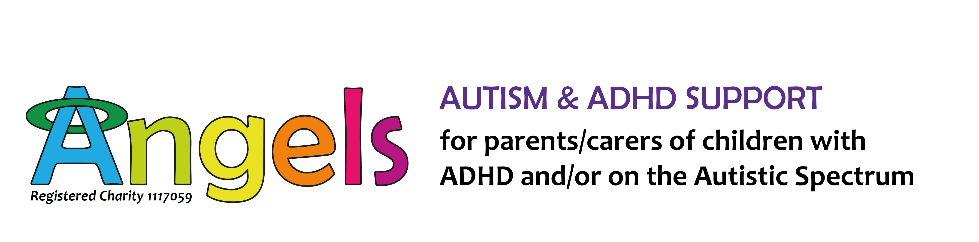 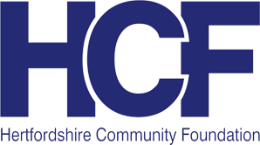 Does your child or young person have trouble getting the health care they need?Angels can help with……Understanding your rights and how to ask for extra help when accessing health care.Strategies to help your child overcome fear and anxiety about going to the doctors/dentist/hospital etc.Individualised support delivered one-to-one. Solution focussed advice from trained, qualified parents with lived experience.Flexible service available face to face, by phone, email or Messenger/WhatsApp.Support with appointments or contacting health professionals.Contact Penny on support@angelssupportgroup.org.uk or on 01462 685150 to find out more 